Załącznik nr 4Mapa lokalizacyjna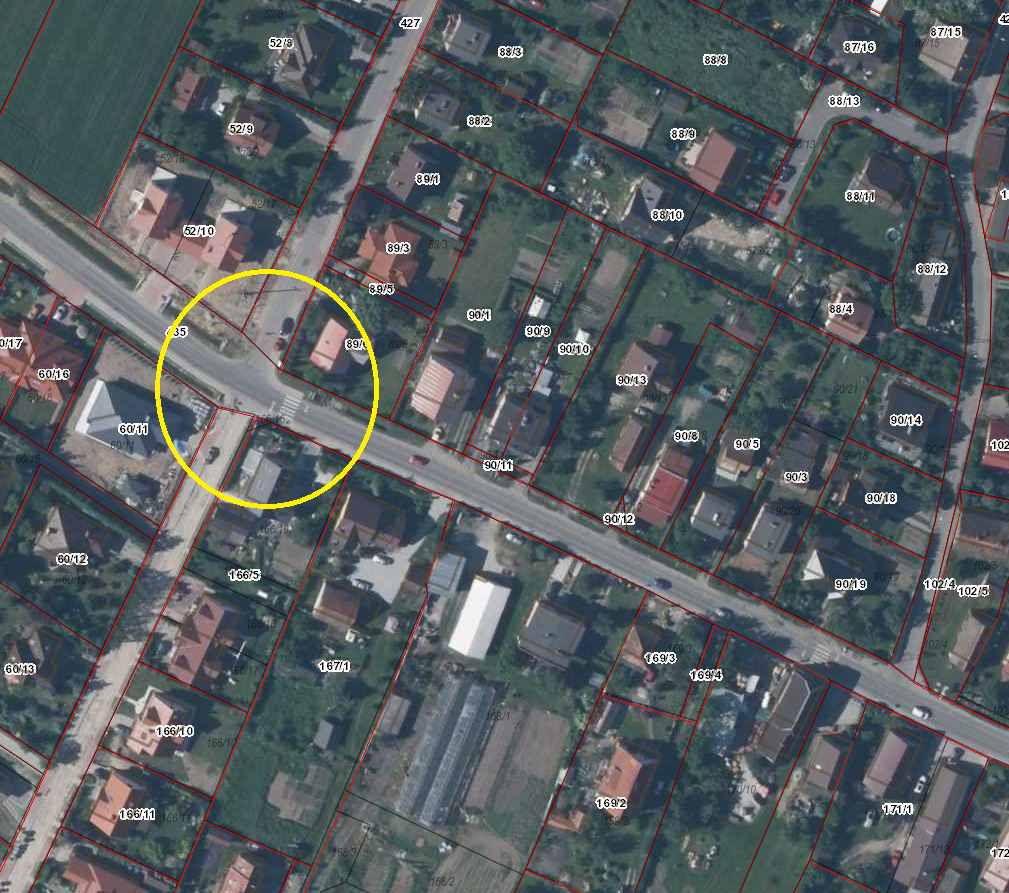 Droga powiatowa nr 1917Dm. Wilczyce, ul. Wrocławska